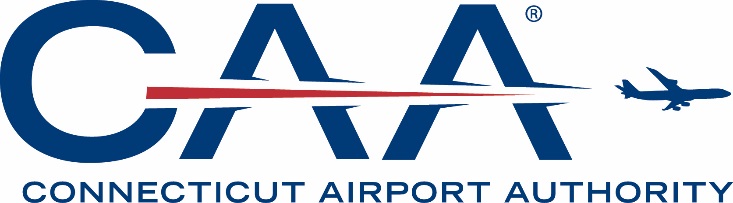 AGENDACONNECTICUT AIRPORT AUTHORITYBOARD MEETINGWednesday, May 15, 2019, at 1:00 pmBradley International Airport – Third Floor Conference RoomCall to Order.Welcome Remarks (Tony Sheridan)Approval of Minutes:April 15, 2019 Board Meeting.Executive Director’s Report.Discussion Items:Discussion of Board Meeting Schedule.Discussion of Organizational Marketing Plan.Committee Reports:Finance and Operations Committee (Brett Browchuk)Economic Asset Development Committee (Scott Guilmartin)Finance and Operations Committee:Consent Items:Consideration of and Action Upon Approval of Fiscal Year 2020 Operating and Capital Budgets – Bradley International Airport.Consideration of and Action Upon Approval of Fiscal Year 2020 Operating and Capital Budgets – General Aviation Airports.Consideration of and Action Upon Granting the CAA Executive Director the Authority to Reallocate FY 19 Bradley Budget Dollars Between Reporting Line Items.Consideration of and Action Upon Granting the CAA Executive Director the Authority to Reallocate FY 19 GA Airports Budget Dollars Between Reporting Line Items.Executive Session:Discussion of Potential Acquisition of Other Airports (Negotiating Strategy Regarding Potential Acquisition or Lease of Property).Discussion of Air Service Development (Negotiating Strategy Regarding Potential Acquisition or Lease of Property).Next Board Meeting:Discussion of Agenda Topics.Adjournment.